                                                                                                         Σχολικό έτος: 2014-2015ΓΡΑΠΤΕΣ ΠΡΟΑΓΩΓΙΚΕΣ                       Μάθημα : ΜΑΘΗΜΑΤΙΚΑ            ΕΞΕΤΑΣΕΙΣ ΜΑΪΟΥ-ΙΟΥΝΙΟΥ      Τάξη : Β΄                 2015                      Ημερομηνία : 3 Ιουνίου 2015ΘΕΜΑΤΑ ΘΕΩΡΙΑΣΘΕΜΑ 1ο Α) Πότε ένα πολύγωνο λέγεται κανονικό;Β) Να μεταφέρετε στην κόλλα σας τα παρακάτω με συμπληρωμένα τα κενά.i)  Ο κύκλος που διέρχεται από τις κορυφές ενός κανονικού πολυγώνου ονομάζεται ________________ κύκλος.ii) Η κεντρική γωνία   ενός κανονικού πολυγώνου είναι ίση με =____________ .iii) Η γωνία   ενός κανονικού πολυγώνου είναι ίση με =____________ .ΘΕΜΑ 2ο Α) Τι ονομάζεται τετραγωνική ρίζα ενός θετικού αριθμού α;Β) Να μεταφέρετε στην κόλλα σας τα παρακάτω με συμπληρωμένα τα κενά.i)   ii) Αν   , τότε  Γ)  Να χαρακτηρίσετε με (Σ) σωστό ή (Λ) λάθος τις παρακάτω προτάσεις:i)       ii)      iii)       iv)   ΑΣΚΗΣΕΙΣΑΣΚΗΣΗ 1η Α) Να λύσετε την ανίσωση : Β) i) Να παραστήσετε στην ευθεία των αριθμών τις λυσεις της.ii) Ποιος είναι ο μεγαλύτερος ακέραιος που την επαληθεύει;ΑΣΚΗΣΗ 2η Στο παρακάτω σχήμα δίνεται τραπέζιο  με  , εμβαδό 104cm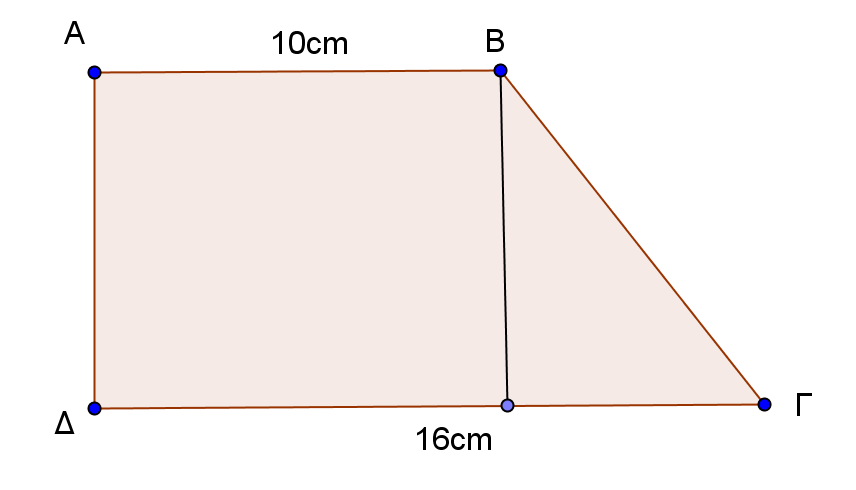 AB=10 cm και ΔΓ=16 cm.Α) Να βρείτε το ύψος του τραπεζίου.Β) Να βρεθεί η πλευρά ΒΓ.Γ) Να βρεθεί η περίμετρος του τραπεζίου.ΑΣΚΗΣΗ 3η Δίνεται το παρακάτω ορθογώνιο τρίγωνο.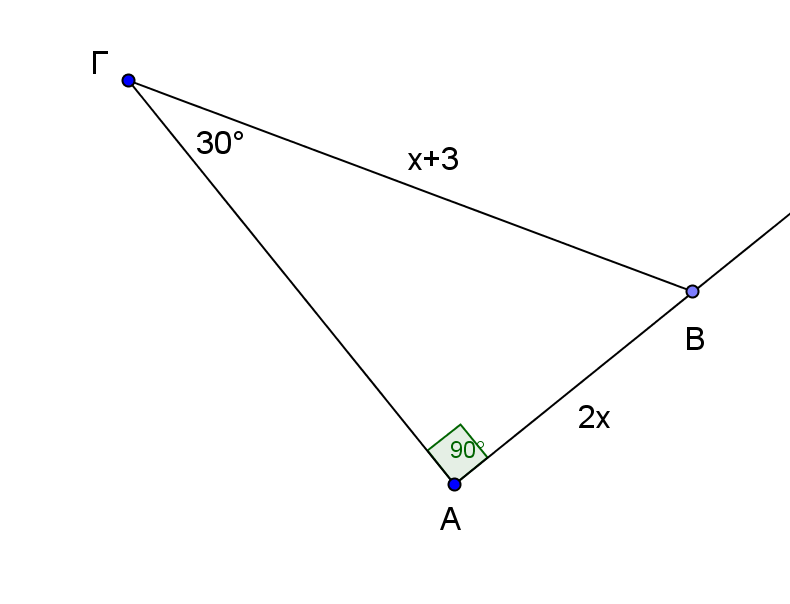 Α)  Να βρείτε τον αριθμό x.Β) Για το x που βρήκατε στο (Α)  ερώτημα να υπολογίσετε το ΑΓ.ΚΑΛΗ ΕΠΙΤΥΧΙΑ